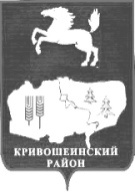 АДМИНИСТРАЦИЯ КРИВОШЕИНСКОГО РАЙОНА ПОСТАНОВЛЕНИЕ13.11.2019                                                                                                                          № 691с. КривошеиноТомской областиОб утверждении муниципальной программы «Профилактика безнадзорности и правонарушений несовершеннолетних на территории Кривошеинского района на 2020 - 2022 годы» В соответствии со статьей 179 Бюджетного кодекса Российской Федерации, на основании постановления Администрации Кривошеинского района от 11.10.2013 № 758 «Об утверждении Порядка разработки, реализации и оценки эффективности муниципальных программ муниципального образования Кривошеинский район» ПОСТАНОВЛЯЮ:Утвердить муниципальную программу «Профилактика безнадзорности и правонарушений несовершеннолетних на территории Кривошеинского района на 2020 - 2022 годы» согласно приложению к настоящему постановлению.Настоящее постановление опубликовать в газете «Районные вести» и разместить в сети «Интернет» на официальном сайте муниципального образования Кривошеинский район.Настоящее постановление вступает в силу с даты его официального опубликования.Контроль над исполнением настоящего постановления возложить на Первого заместителя Главы Кривошеинского района.Глава Кривошеинского района                                                                                           С.А. Тайлашев(Глава Администрации)Л.В. Жукова2 17 85ПрокуратураУправление финансовМКУ «Управление образования Кривошеинского района»МБУ «Кривошеинская ЦМБ»МБУК «Кривошеинская МЦКС»ОГАУЗ «Кривошеинская РБ»ОМВД по Кривошеинскому районуОГКУ «Центр занятости населения Кривошеинского района»ОГКУ «Центр социальной поддержки населения Кривошеинского района»ОГКУ «СРЦН Кривошеинского района»ОГБПОУ «Кривошеинский агропромышленный техникум»Орган опеки и попечительства Администрации Кривошеинского районаГлавный специалист по молодёжной политике и спорту Администрации Кривошеинского районаФилиал по Кривошеинскому району ФКУ УИИПриложениеУТВЕРЖДЕНОпостановлением Администрации Кривошеинского  районаот 13.11.2019 № 691 МУНИЦИПАЛЬНАЯ ПРОГРАММА«Профилактика безнадзорности и правонарушений несовершеннолетних в Кривошеинском районе на 2020-2022 годы»ПАСПОРТмуниципальной программы «Профилактика безнадзорности и правонарушений несовершеннолетних в Кривошеинском районе на 2020-2022 годы»<*> Примечание. Объемы финансирования уточняются ежегодно при формировании бюджета МО Кривошеинский район на очередной финансовый год.1. Содержание проблемы и обоснование необходимости ее решенияВ Кривошеинском районе ведется всесторонняя работа, направленная на повышение эффективности принимаемых мер по устранению причин и условий совершения правонарушений несовершеннолетними и обеспечение правопорядка путем оптимизации взаимодействия всех субъектов профилактики правонарушений: органов местного самоуправления, правоохранительных органов, организаций, общественных объединений и граждан. Программа «Профилактика безнадзорности  и правонарушений несовершеннолетних на территории Кривошеинского района на 2020 - 2022 годы» является логическим продолжением комплекса мероприятий по реализации мер по профилактике преступности, безнадзорности и правонарушений несовершеннолетних, который был организован в предшествующие годы.Комиссия по делам несовершеннолетних и защите их прав, координируя деятельность органов и учреждений системы профилактики безнадзорности и правонарушений несовершеннолетних, анализирует причины и условия совершаемых общественно-опасных деяний, правонарушений и преступлений несовершеннолетних, состояние безнадзорности детей и подростков на территории Кривошеинского района.Налажено взаимодействие органов и учреждений, входящих в систему профилактики безнадзорности и правонарушений несовершеннолетних, кадровый потенциал и методическое обеспечение которых позволяют оказать необходимую помощь выявленным семьям и несовершеннолетним, оказавшимся в социально опасном положении и трудных жизненных ситуациях, нуждающихся в социальной реабилитации. Актуальной на сегодняшний день остается проблема распространения алкоголизма среди подростков, неустроенность и незанятость ранее совершавших преступления и правонарушения несовершеннолетних, уклонение от обучения детей, подростковая жестокость и агрессия, неблагополучие в семьях. Характер преступности обусловлен социальной нестабильностью ситуации в семьях, отсутствием материальных средств и возможности трудоустроиться, алкоголизацией родителей. Характеризуя семьи, можно отметить ряд неблагополучных факторов: социально-экономические, медико-социальные, социально – демографические, социально-психологические и криминальные.Наличие того или иного фактора социального риска в большинстве означают возникновение социальных отклонений в поведении детей, рождают безнадзорность и преступность среди несовершеннолетних и требуют к себе повышенного внимания всех субъектов профилактики. Остается высоким количество детей и подростков, оказавшихся в трудной жизненной ситуации, совершающих преступления и правонарушения, нуждающихся в социальной реабилитации. Органы и учреждения системы профилактики безнадзорности и правонарушений несовершеннолетних комплексно подходят к решению вопросов детской безнадзорности, но, несмотря на это, уровень преступности среди несовершеннолетних остается высоким.Накопленный опыт подтверждает целесообразность продолжения работы в рамках реализации программных мероприятий.Решение указанных проблем представляется возможным с применением программно-целевого метода, который предусматривает постановку четких задач, разработку системы мероприятий для их решения.Поставленные цели могут быть достигнуты исключительно путем реализации комплекса мероприятий на уровне межведомственного взаимодействия.Реализация программы «Профилактика безнадзорности и правонарушений несовершеннолетних на территории Кривошеинского района на 2020 - 2022 годы» поможет создать условия для эффективной реабилитации и всестороннего развития детей и подростков, оказавшихся в трудных жизненных ситуациях, снизить уровень безнадзорности, количество детей и семей, находящихся в социально опасном положении и в трудной жизненной ситуации, предотвратить многие правонарушения в среде несовершеннолетних.2. Цель, задачи, целевые показатели Программы	Цель Программы: снижение уровня преступности и правонарушений среди несовершеннолетних.Задачи программы:укрепление системы профилактики безнадзорности и правонарушений несовершеннолетних. Создание условий для реабилитации детей, находящихся в трудной жизненной ситуации;усиление ответственности родителей за воспитание детей, предупреждение социального сиротства, детской беспризорности и безнадзорности.пропаганда здорового образа жизни;обеспечение взаимодействия органов местного самоуправления с территориальными органами федеральных органов исполнительной власти, а также с общественными объединениями в сфере предупреждения правонарушений и наркомании, вовлечение в указанную деятельность организаций всех форм собственности;организация занятости несовершеннолетних.Целевые показатели, отражающие состояние работы в сфере профилактики безнадзорности и правонарушений несовершеннолетних3. Перечень мероприятий ПрограммыМероприятия муниципальной программы «Профилактика безнадзорности и правонарушений несовершеннолетнихна территории Кривошеинского района на 2020-2022 годы»Данная программа в процессе исполнения может корректироваться. 4. Механизм реализации программы, координация программных мероприятий, ресурсное обеспечениеПрограмма утверждается постановлением Администрации Кривошеинского района. Исполнителями основных мероприятий программы являются: комиссия по делам несовершеннолетних и защите их прав Администрации Кривошеинского района; специалисты отдела опеки и попечительства Администрации Кривошеинского района; инспектор по делам несовершеннолетних ОМВД по Кривошеинскому району; Управление образования Администрации Кривошеинского района; общеобразовательные учреждения; ОГКУ «Центр занятости населения Кривошеинского района»; ОГКУ «Центр социальной поддержки населения Кривошеинского района»; ОГАУЗ «Кривошеинская районная больница»; МБОУДО «Дом детского творчества»; МБОУДО «Кривошеинская детская школа искусств; ОГКУ «Социально-реабилитационный центр для несовершеннолетних Кривошеинского района»; психолого - педагогическая и социальная служба; МБУ «Кривошеинская центральная межпоселенческая библиотека»; МБОУДО «Детско-юношеская спортивная школа»; главный специалист по молодёжной политике и спорту; ОГБПОУ «Кривошеинский агропромышленный техникум»; МБУК «Кривошеинская МЦКС»; Филиал по Кривошеинскому району ФКУ УИИ.Ход и результаты выполнения мероприятий могут быть рассмотрены на заседаниях КДН при участии Главы Кривошеинского района.Заказчик Программы, Администрация района, с учетом выделенных на реализацию программы финансовых средств ежегодно уточняет целевые показатели и затраты по программе мероприятия. Исполнители мероприятия программы несут ответственность за их качественное и своевременное выполнение, рациональное использование финансовых средств и ресурсов, выделяемых на реализацию программы.   Ресурсное обеспечение ПрограммыДля реализации Программы необходимо провести мероприятия с выделением финансовых средств:5. Оценка эффективности реализации программыПредполагается, что реализация мероприятий Программы будет способствовать:снижению числа правонарушений и преступлений, совершаемых несовершеннолетними;сокращению числа семей, находящихся в социально опасном положении;улучшению информационного обеспечения деятельности по профилактике безнадзорности и правонарушений несовершеннолетних;повышению эффективности социально-реабилитационной работы с детьми и подростками, оказавшимися в трудной жизненной ситуации, а также совершившими противоправные деяния;привлечению организаций независимо от организационно-правовых форм и форм собственности к разработке комплекса мер по работе с несовершеннолетними и молодежью.Наименование программыМуниципальная программа «Профилактика безнадзорности и правонарушений несовершеннолетних на территории Кривошеинского района на 2020-2022 годы» (далее - Программа)Муниципальная программа «Профилактика безнадзорности и правонарушений несовершеннолетних на территории Кривошеинского района на 2020-2022 годы» (далее - Программа)Муниципальная программа «Профилактика безнадзорности и правонарушений несовершеннолетних на территории Кривошеинского района на 2020-2022 годы» (далее - Программа)Муниципальная программа «Профилактика безнадзорности и правонарушений несовершеннолетних на территории Кривошеинского района на 2020-2022 годы» (далее - Программа)Муниципальная программа «Профилактика безнадзорности и правонарушений несовершеннолетних на территории Кривошеинского района на 2020-2022 годы» (далее - Программа)Основание для разработки Программы Федеральный Закон от 24.06.1999 № 120-ФЗ «Об основах системы профилактики безнадзорности и правонарушений несовершеннолетних» Закон Томской области от 05.09.2017 № 97-ОЗ «О профилактике правонарушений в Томской области» Федеральный Закон от 24.06.1999 № 120-ФЗ «Об основах системы профилактики безнадзорности и правонарушений несовершеннолетних» Закон Томской области от 05.09.2017 № 97-ОЗ «О профилактике правонарушений в Томской области» Федеральный Закон от 24.06.1999 № 120-ФЗ «Об основах системы профилактики безнадзорности и правонарушений несовершеннолетних» Закон Томской области от 05.09.2017 № 97-ОЗ «О профилактике правонарушений в Томской области» Федеральный Закон от 24.06.1999 № 120-ФЗ «Об основах системы профилактики безнадзорности и правонарушений несовершеннолетних» Закон Томской области от 05.09.2017 № 97-ОЗ «О профилактике правонарушений в Томской области» Федеральный Закон от 24.06.1999 № 120-ФЗ «Об основах системы профилактики безнадзорности и правонарушений несовершеннолетних» Закон Томской области от 05.09.2017 № 97-ОЗ «О профилактике правонарушений в Томской области» Заказчик ПрограммыАдминистрация Кривошеинского районаАдминистрация Кривошеинского районаАдминистрация Кривошеинского районаАдминистрация Кривошеинского районаАдминистрация Кривошеинского районаРазработчик Программы Администрация Кривошеинского района,Комиссия по делам несовершеннолетних и защите их прав Администрации Кривошеинского района.Администрация Кривошеинского района,Комиссия по делам несовершеннолетних и защите их прав Администрации Кривошеинского района.Администрация Кривошеинского района,Комиссия по делам несовершеннолетних и защите их прав Администрации Кривошеинского района.Администрация Кривошеинского района,Комиссия по делам несовершеннолетних и защите их прав Администрации Кривошеинского района.Администрация Кривошеинского района,Комиссия по делам несовершеннолетних и защите их прав Администрации Кривошеинского района.Исполнители ПрограммыОрганы и учреждения, входящие в систему профилактики:- Комиссия по делам несовершеннолетних и защите их прав Администрации Кривошеинского района (далее - КДН); - специалисты отдела опеки и попечительства Администрации Кривошеинского района (далее - ООП); - инспектор по делам несовершеннолетних ОМВД по Кривошеинскому району (далее - ПДН); - Управление образования Администрации Кривошеинского района (далее - УО);  - Общеобразовательные учреждения (далее - ОУ);  - ОГКУ «Центр занятости населения Кривошеинского района» (далее - ЦЗН);- ОГКУ «Центр социальной поддержки населения Кривошеинского района» (далее - ЦСПН); - ОГАУЗ «Кривошеинская районная больница» (далее - РБ); - МБОУДО «Дом детского творчества» (далее - ДДТ); - МБОУДО «Кривошеинская детская школа искусств (далее - ДШИ); - ОГКУ «Социально-реабилитационный центр для несовершеннолетних Кривошеинского района» (далее - СРЦН); - Психолого - педагогическая и социальная служба (далее - ППиС);  - МБУ «Кривошеинская центральная межпоселенческая библиотека» (далее - ЦМБ); - МБОУДО «Детско-юношеская спортивная школа» (далее - ДЮСШ); - главный специалист по молодёжной политике и спорту;  ОГБПОУ «Кривошеинский агропромышленный техникум» (далее - КАПТ);- МБУК «Кривошеинская МЦКС» (далее - МЦКС);- Филиал по Кривошеинскому району ФКУ УИИ (далее - УИИ)Органы и учреждения, входящие в систему профилактики:- Комиссия по делам несовершеннолетних и защите их прав Администрации Кривошеинского района (далее - КДН); - специалисты отдела опеки и попечительства Администрации Кривошеинского района (далее - ООП); - инспектор по делам несовершеннолетних ОМВД по Кривошеинскому району (далее - ПДН); - Управление образования Администрации Кривошеинского района (далее - УО);  - Общеобразовательные учреждения (далее - ОУ);  - ОГКУ «Центр занятости населения Кривошеинского района» (далее - ЦЗН);- ОГКУ «Центр социальной поддержки населения Кривошеинского района» (далее - ЦСПН); - ОГАУЗ «Кривошеинская районная больница» (далее - РБ); - МБОУДО «Дом детского творчества» (далее - ДДТ); - МБОУДО «Кривошеинская детская школа искусств (далее - ДШИ); - ОГКУ «Социально-реабилитационный центр для несовершеннолетних Кривошеинского района» (далее - СРЦН); - Психолого - педагогическая и социальная служба (далее - ППиС);  - МБУ «Кривошеинская центральная межпоселенческая библиотека» (далее - ЦМБ); - МБОУДО «Детско-юношеская спортивная школа» (далее - ДЮСШ); - главный специалист по молодёжной политике и спорту;  ОГБПОУ «Кривошеинский агропромышленный техникум» (далее - КАПТ);- МБУК «Кривошеинская МЦКС» (далее - МЦКС);- Филиал по Кривошеинскому району ФКУ УИИ (далее - УИИ)Органы и учреждения, входящие в систему профилактики:- Комиссия по делам несовершеннолетних и защите их прав Администрации Кривошеинского района (далее - КДН); - специалисты отдела опеки и попечительства Администрации Кривошеинского района (далее - ООП); - инспектор по делам несовершеннолетних ОМВД по Кривошеинскому району (далее - ПДН); - Управление образования Администрации Кривошеинского района (далее - УО);  - Общеобразовательные учреждения (далее - ОУ);  - ОГКУ «Центр занятости населения Кривошеинского района» (далее - ЦЗН);- ОГКУ «Центр социальной поддержки населения Кривошеинского района» (далее - ЦСПН); - ОГАУЗ «Кривошеинская районная больница» (далее - РБ); - МБОУДО «Дом детского творчества» (далее - ДДТ); - МБОУДО «Кривошеинская детская школа искусств (далее - ДШИ); - ОГКУ «Социально-реабилитационный центр для несовершеннолетних Кривошеинского района» (далее - СРЦН); - Психолого - педагогическая и социальная служба (далее - ППиС);  - МБУ «Кривошеинская центральная межпоселенческая библиотека» (далее - ЦМБ); - МБОУДО «Детско-юношеская спортивная школа» (далее - ДЮСШ); - главный специалист по молодёжной политике и спорту;  ОГБПОУ «Кривошеинский агропромышленный техникум» (далее - КАПТ);- МБУК «Кривошеинская МЦКС» (далее - МЦКС);- Филиал по Кривошеинскому району ФКУ УИИ (далее - УИИ)Органы и учреждения, входящие в систему профилактики:- Комиссия по делам несовершеннолетних и защите их прав Администрации Кривошеинского района (далее - КДН); - специалисты отдела опеки и попечительства Администрации Кривошеинского района (далее - ООП); - инспектор по делам несовершеннолетних ОМВД по Кривошеинскому району (далее - ПДН); - Управление образования Администрации Кривошеинского района (далее - УО);  - Общеобразовательные учреждения (далее - ОУ);  - ОГКУ «Центр занятости населения Кривошеинского района» (далее - ЦЗН);- ОГКУ «Центр социальной поддержки населения Кривошеинского района» (далее - ЦСПН); - ОГАУЗ «Кривошеинская районная больница» (далее - РБ); - МБОУДО «Дом детского творчества» (далее - ДДТ); - МБОУДО «Кривошеинская детская школа искусств (далее - ДШИ); - ОГКУ «Социально-реабилитационный центр для несовершеннолетних Кривошеинского района» (далее - СРЦН); - Психолого - педагогическая и социальная служба (далее - ППиС);  - МБУ «Кривошеинская центральная межпоселенческая библиотека» (далее - ЦМБ); - МБОУДО «Детско-юношеская спортивная школа» (далее - ДЮСШ); - главный специалист по молодёжной политике и спорту;  ОГБПОУ «Кривошеинский агропромышленный техникум» (далее - КАПТ);- МБУК «Кривошеинская МЦКС» (далее - МЦКС);- Филиал по Кривошеинскому району ФКУ УИИ (далее - УИИ)Органы и учреждения, входящие в систему профилактики:- Комиссия по делам несовершеннолетних и защите их прав Администрации Кривошеинского района (далее - КДН); - специалисты отдела опеки и попечительства Администрации Кривошеинского района (далее - ООП); - инспектор по делам несовершеннолетних ОМВД по Кривошеинскому району (далее - ПДН); - Управление образования Администрации Кривошеинского района (далее - УО);  - Общеобразовательные учреждения (далее - ОУ);  - ОГКУ «Центр занятости населения Кривошеинского района» (далее - ЦЗН);- ОГКУ «Центр социальной поддержки населения Кривошеинского района» (далее - ЦСПН); - ОГАУЗ «Кривошеинская районная больница» (далее - РБ); - МБОУДО «Дом детского творчества» (далее - ДДТ); - МБОУДО «Кривошеинская детская школа искусств (далее - ДШИ); - ОГКУ «Социально-реабилитационный центр для несовершеннолетних Кривошеинского района» (далее - СРЦН); - Психолого - педагогическая и социальная служба (далее - ППиС);  - МБУ «Кривошеинская центральная межпоселенческая библиотека» (далее - ЦМБ); - МБОУДО «Детско-юношеская спортивная школа» (далее - ДЮСШ); - главный специалист по молодёжной политике и спорту;  ОГБПОУ «Кривошеинский агропромышленный техникум» (далее - КАПТ);- МБУК «Кривошеинская МЦКС» (далее - МЦКС);- Филиал по Кривошеинскому району ФКУ УИИ (далее - УИИ)Сроки (этапы) реализации Программы2020-2022 годы2020-2022 годы2020-2022 годы2020-2022 годы2020-2022 годыЦель ПрограммыСнижение уровня преступности и правонарушений среди несовершеннолетних.Снижение уровня преступности и правонарушений среди несовершеннолетних.Снижение уровня преступности и правонарушений среди несовершеннолетних.Снижение уровня преступности и правонарушений среди несовершеннолетних.Снижение уровня преступности и правонарушений среди несовершеннолетних.Основные задачи Программы1. Укрепление системы профилактики безнадзорности и правонарушений несовершеннолетних. Создание условий для реабилитации детей, находящихся в трудной жизненной ситуации.2. Усиление ответственности родителей за воспитание детей, предупреждение социального сиротства, детской беспризорности и безнадзорности.3. Пропаганда здорового образа жизни;4. Обеспечение взаимодействия органов местного самоуправления с территориальными органами федеральных органов исполнительной власти, а также с общественными объединениями в сфере предупреждения правонарушений и наркомании, вовлечение в указанную деятельность организаций всех форм собственности;5. Организация занятости несовершеннолетних.1. Укрепление системы профилактики безнадзорности и правонарушений несовершеннолетних. Создание условий для реабилитации детей, находящихся в трудной жизненной ситуации.2. Усиление ответственности родителей за воспитание детей, предупреждение социального сиротства, детской беспризорности и безнадзорности.3. Пропаганда здорового образа жизни;4. Обеспечение взаимодействия органов местного самоуправления с территориальными органами федеральных органов исполнительной власти, а также с общественными объединениями в сфере предупреждения правонарушений и наркомании, вовлечение в указанную деятельность организаций всех форм собственности;5. Организация занятости несовершеннолетних.1. Укрепление системы профилактики безнадзорности и правонарушений несовершеннолетних. Создание условий для реабилитации детей, находящихся в трудной жизненной ситуации.2. Усиление ответственности родителей за воспитание детей, предупреждение социального сиротства, детской беспризорности и безнадзорности.3. Пропаганда здорового образа жизни;4. Обеспечение взаимодействия органов местного самоуправления с территориальными органами федеральных органов исполнительной власти, а также с общественными объединениями в сфере предупреждения правонарушений и наркомании, вовлечение в указанную деятельность организаций всех форм собственности;5. Организация занятости несовершеннолетних.1. Укрепление системы профилактики безнадзорности и правонарушений несовершеннолетних. Создание условий для реабилитации детей, находящихся в трудной жизненной ситуации.2. Усиление ответственности родителей за воспитание детей, предупреждение социального сиротства, детской беспризорности и безнадзорности.3. Пропаганда здорового образа жизни;4. Обеспечение взаимодействия органов местного самоуправления с территориальными органами федеральных органов исполнительной власти, а также с общественными объединениями в сфере предупреждения правонарушений и наркомании, вовлечение в указанную деятельность организаций всех форм собственности;5. Организация занятости несовершеннолетних.1. Укрепление системы профилактики безнадзорности и правонарушений несовершеннолетних. Создание условий для реабилитации детей, находящихся в трудной жизненной ситуации.2. Усиление ответственности родителей за воспитание детей, предупреждение социального сиротства, детской беспризорности и безнадзорности.3. Пропаганда здорового образа жизни;4. Обеспечение взаимодействия органов местного самоуправления с территориальными органами федеральных органов исполнительной власти, а также с общественными объединениями в сфере предупреждения правонарушений и наркомании, вовлечение в указанную деятельность организаций всех форм собственности;5. Организация занятости несовершеннолетних.Источники и объёмы финансирования ПрограммыОбщий объем финансирования <*> 900 тыс. руб., в т.ч. 
по годам реализации:Общий объем финансирования <*> 900 тыс. руб., в т.ч. 
по годам реализации:Общий объем финансирования <*> 900 тыс. руб., в т.ч. 
по годам реализации:Общий объем финансирования <*> 900 тыс. руб., в т.ч. 
по годам реализации:Общий объем финансирования <*> 900 тыс. руб., в т.ч. 
по годам реализации:Источники и объёмы финансирования ПрограммыИсточники финансирования202020212022ВсегоИсточники и объёмы финансирования ПрограммыМестный бюджет300300300900Источники и объёмы финансирования ПрограммыФедеральный бюджет 0000Источники и объёмы финансирования ПрограммыОбластной бюджет 0000Источники и объёмы финансирования ПрограммыВсего по источникам300300300900Основные направления ПрограммыИнформационно-аналитическое и организационно-методическое обеспечение работы по профилактике безнадзорности и правонарушений несовершеннолетних. Развитие новых форм работы по профилактике безнадзорности и правонарушений несовершеннолетних. Создание условий для обеспечения защиты прав детей, их социальной реабилитации и адаптации в обществе.Информационно-аналитическое и организационно-методическое обеспечение работы по профилактике безнадзорности и правонарушений несовершеннолетних. Развитие новых форм работы по профилактике безнадзорности и правонарушений несовершеннолетних. Создание условий для обеспечения защиты прав детей, их социальной реабилитации и адаптации в обществе.Информационно-аналитическое и организационно-методическое обеспечение работы по профилактике безнадзорности и правонарушений несовершеннолетних. Развитие новых форм работы по профилактике безнадзорности и правонарушений несовершеннолетних. Создание условий для обеспечения защиты прав детей, их социальной реабилитации и адаптации в обществе.Информационно-аналитическое и организационно-методическое обеспечение работы по профилактике безнадзорности и правонарушений несовершеннолетних. Развитие новых форм работы по профилактике безнадзорности и правонарушений несовершеннолетних. Создание условий для обеспечения защиты прав детей, их социальной реабилитации и адаптации в обществе.Информационно-аналитическое и организационно-методическое обеспечение работы по профилактике безнадзорности и правонарушений несовершеннолетних. Развитие новых форм работы по профилактике безнадзорности и правонарушений несовершеннолетних. Создание условий для обеспечения защиты прав детей, их социальной реабилитации и адаптации в обществе.Контроль над исполнением ПрограммыАдминистрация Кривошеинского районаАдминистрация Кривошеинского районаАдминистрация Кривошеинского районаАдминистрация Кривошеинского районаАдминистрация Кривошеинского района№п/пНаименованиеЕд.
изм.Методика расчета показателя*Целевые значения индикатора / показателя реализации МП по годамЦелевые значения индикатора / показателя реализации МП по годамЦелевые значения индикатора / показателя реализации МП по годам№п/пНаименованиеЕд.
изм.Методика расчета показателя*2020202120221.Снижение доли несовершеннолетних, употребляющих алкогольную и спиртосодержащую продукцию, пиво и напитки, изготовленные на его основе, наркотические вещества, ПАВчеловекКоличество несовершеннолетних, употребляющих алкогольную и спиртосодержащую продукцию, пиво и напитки, изготовленные на его основе, наркотические вещества, ПАВ7652.Увеличение доли трудоустроенных при содействии службы занятости несовершеннолетних, в том числе состоящих на учёте в КДН и ПДНчеловекКоличество трудоустроенных подростов8085903.Снижение количества преступлений, совершенных несовершеннолетними или при их соучастииединицКоличества преступлений, совершенных несовершеннолетними или при их соучастии6544.Снижение количества несовершеннолетних, совершивших общественно опасные деяниячеловекКоличество несовершеннолетних, совершивших общественно опасные деяния765№п/п№п/пМероприятия ИсполнителиСроки исполнения Финансирование2020-2022 г.г.Сроки исполнения Финансирование2020-2022 г.г.Сроки исполнения Финансирование2020-2022 г.г.Ожидаемые результаты112345671. Укрепление системы профилактики безнадзорности и правонарушений несовершеннолетних.Создание условий для реабилитации детей, находящихся в трудной жизненной ситуации.1. Укрепление системы профилактики безнадзорности и правонарушений несовершеннолетних.Создание условий для реабилитации детей, находящихся в трудной жизненной ситуации.1. Укрепление системы профилактики безнадзорности и правонарушений несовершеннолетних.Создание условий для реабилитации детей, находящихся в трудной жизненной ситуации.1. Укрепление системы профилактики безнадзорности и правонарушений несовершеннолетних.Создание условий для реабилитации детей, находящихся в трудной жизненной ситуации.1. Укрепление системы профилактики безнадзорности и правонарушений несовершеннолетних.Создание условий для реабилитации детей, находящихся в трудной жизненной ситуации.1. Укрепление системы профилактики безнадзорности и правонарушений несовершеннолетних.Создание условий для реабилитации детей, находящихся в трудной жизненной ситуации.1. Укрепление системы профилактики безнадзорности и правонарушений несовершеннолетних.Создание условий для реабилитации детей, находящихся в трудной жизненной ситуации.1. Укрепление системы профилактики безнадзорности и правонарушений несовершеннолетних.Создание условий для реабилитации детей, находящихся в трудной жизненной ситуации.1.11.1Содержание в актуальном состоянии муниципального банка данных:- о детях школьного возраста, не посещающих или систематически пропускающих по неуважительным причинам занятия в образовательных учреждениях («Дети вне образования»);- безнадзорных детей,- подростков «группы риска»,-семей, находящихся в социально-опасном положении;-несовершеннолетних, стоящих на внутри-школьном учете, на учете в ПДН, КДН.КДН, ООП, ОУ, Администрации сельских поселений (по согласованию), ПДН (по согласованию), ЦСПН (по согласованию),РБ (по согласованию). 2020 20212022Создание единой системы учета детей:- школьного возраста, не посещающих или систематически пропускающих по неуважительным причинам занятия в образовательных учреждениях;- безнадзорных детей,- подростков «группы риска»,- семей, находящихся в социально-опасном положении;1.21.2Анализ деятельности органов и учреждений системы профилактики в соответствии с Положением «О координации деятельности по взаимодействию органов и учреждений системы профилактики безнадзорности и правонарушений несовершеннолетних в Кривошеинском районе» рассматривать на заседании КДН с участием Глав сельских поселений, на территории которых наблюдается рост правонарушений несовершеннолетних, о принимаемых ими мерах профилактикиКДН, ООП, УО, ОУ, ПДН, ЦСПН (по согласованию), РБ (по согласованию), главный специалист по молодёжной политике и спорту,СРЦН (по согласованию), МЦКСПо полугодиюПо полугодиюПо полугодиюВыявление проблем по взаимодействию органов и учреждений системы профилактики и пути их решения. 1.31.3Проведение расширенных заседаний КДН по взаимодействию органов и учреждений системы профилактики безнадзорности и правонарушений несовершеннолетнихКДН, ООП, УО, ОУ, ПДН, ЦСПН (по согласованию), РБ (по согласованию), главный специалист по молодёжной политике и спорту, СРЦН (по согласованию), МЦКС, УИИ (по согласованию)По полугодиюПо полугодиюПо полугодиюКоординирование работы всех заинтересованных служб1.41.4Выездные заседания КДНКДН, общественные комиссии на территориях сельских поселенийПо необходимостиПо необходимостиПо не необходимостиПривлечение общественных комиссий, организаций1.51.5Проведение практико-ориентированных обучающих семинаров-тренингов по профилактическим программам, образовательных семинаров по вопросам создания эффективных форм помощи семьям, детям, находящимся в трудной жизненной ситуацииУО, РБ, ППиС (по согласованию), КДН, ПДН, (по согласованию), ООП, главный специалист по молодёжной политике и спорту202020212022Становление системы профилактической деятельности в образовательных учреждениях. Создание условий для развития эффективных форм помощи социально-опасным семьям.2. Усиление ответственности родителей за воспитание детей, предупреждения социального сиротства, детской беспризорности и безнадзорности2. Усиление ответственности родителей за воспитание детей, предупреждения социального сиротства, детской беспризорности и безнадзорности2. Усиление ответственности родителей за воспитание детей, предупреждения социального сиротства, детской беспризорности и безнадзорности2. Усиление ответственности родителей за воспитание детей, предупреждения социального сиротства, детской беспризорности и безнадзорности2. Усиление ответственности родителей за воспитание детей, предупреждения социального сиротства, детской беспризорности и безнадзорности2. Усиление ответственности родителей за воспитание детей, предупреждения социального сиротства, детской беспризорности и безнадзорности2. Усиление ответственности родителей за воспитание детей, предупреждения социального сиротства, детской беспризорности и безнадзорности2. Усиление ответственности родителей за воспитание детей, предупреждения социального сиротства, детской беспризорности и безнадзорности2.12.1Проведение рейдов:-по безнадзорности несовершеннолетних;-с посещением несовершеннолетних и семей, состоящих на учете в КДН и ЗП;- по проверке режима вечернего времени;- по вернувшимся из спец. учреждений и ВК;- по местам массового пребывания молодежи в вечернее время, по торговым точкам, кафе с целью выявления и пресечения продажи спиртосодержащей продукции несовершеннолетнимКДН, УО, ПДН, ЦСПН (по согласованию), ООП, КАПТ, УИИ, главный специалист по молодёжной политике и спорту, представители добровольных народных дружин, СМИ 202020212022Предупреждение правонарушений среди несовершеннолетних. Выявление беспризорных детей и семей, не обеспечивающих надлежащего исполнения своих родительских обязанностей.2.22.2Выявление безнадзорных, беспризорных детей, определение их в детские учреждения всех видов и типов (детское отделение, реабилитационный  центр)УО, ООП, ПДН, КДН, РБ 2020постоянно2021постоянно2022постоянноСоздание единой системы учета безнадзорных детей; семей, находящихся в социально-опасном положении; несовершеннолетних, совершивших административное или уголовное правонарушение, находящихся в розыске2.32.3Организация деятельности службы сопровождения замещающих семейООП, СРЦН 202020212022Оказание замещающим родителям психолого-педагогической помощи в разрешении конфликтных ситуаций. Сокращение числа возвратов детей. Определение уровня благополучия ребёнка в семье.2.42.4Проведение консультаций для несовершеннолетних УО, КДН, ПДН, ППиС, главный специалист по молодёжной политике и спорту, РБ, ООП202020212022Выяснение проблем, волнующих несовершеннолетних, оказание помощи подросткам, оказавшимся в трудной жизненной ситуации2.52.5Проведение индивидуальной первичной профилактики.УО, ОУ, РБ, ППиС202020212022Раннее выявление неблагополучных семей и оказание адресной помощи2.62.6Проведение районного смотра-конкурса Советов по профилактике образовательных учрежденийУО, ОУ, КДН202020212022Оценка эффективности организации профилактической работы с обучающимися и выявления позитивного опыта первичной профилактики.2.72.7Проведение акций: «Родительский урок», «Школа правовых знаний. Закон и ответственность»; «Думай до, а не после…»УО, ОУ, КДН, ПДН 202020212022Взаимодействие школы, родителей, обучающихся, уменьшение количества правонарушений.2.82.8Содействие профессиональной ориентации, обучению и трудоустройству несовершеннолетних, оказавшихся в трудной жизненной ситуацииЦЗН, КАПТ, УО202020212022Снижение численности безнадзорных детей и трудоустройство несовершеннолетних. Сокращение учащихся вне образования2.92.9Предоставление информации в газету «Районные вести».КДН, ООП, УО, ОУ, ПДН (по согласованию), ЦСПН (по согласованию), РБ (по согласованию)202020212022Информированность населения о проблемах, связанных с профилактикой правонарушений, проблем алкоголизма, наркомании среди несовершеннолетних, с ответственностью родителей за воспитание и содержание несовершеннолетних детей и подростков3. Пропаганда здорового образа жизни.3. Пропаганда здорового образа жизни.3. Пропаганда здорового образа жизни.3. Пропаганда здорового образа жизни.3. Пропаганда здорового образа жизни.3. Пропаганда здорового образа жизни.3. Пропаганда здорового образа жизни.3. Пропаганда здорового образа жизни.3.1 Отдых, оздоровление и занятость несовершеннолетних в летний период.трудоустройствоОтдых, оздоровление и занятость несовершеннолетних в летний период.трудоустройствоУО, КДН, ЦЗН, Главы сельских поселений (по согласованию), РБ, ЦМБЦЗН2020МБ-3000002021МБ-3000002022МБ-300000Обеспечение занятости несовершеннолетних, оказавшихся в трудной жизненной ситуации. Самореализация подростков в экстремальных условиях. Профилактика вредных привычек и правонарушений среди детей и подростков3.2Проведение социальных конкурсов (проектов), направленных на формирование здорового образа жизни.Проведение социальных конкурсов (проектов), направленных на формирование здорового образа жизни.УО, главный специалист по молодёжной политике и спорту, МЦКС, Главы сельских поселений (по согласованию)202020212022Разработка и внедрение проектов, направленных на профилактику социально-опасных явлений среди подростков3.3Проведение мероприятий:- культурно-массовых: «День защиты детей» (июнь); районный конкурс «Сибирский звездопад»; конкурс «Людям планету без воин»; игровые программы для детей в летний период.- проведение районных летних спортивных игр «Стадион для всех»,-проведение спортивно-массовых районных турниров по различным видам спортаПроведение мероприятий:- культурно-массовых: «День защиты детей» (июнь); районный конкурс «Сибирский звездопад»; конкурс «Людям планету без воин»; игровые программы для детей в летний период.- проведение районных летних спортивных игр «Стадион для всех»,-проведение спортивно-массовых районных турниров по различным видам спортаОУ, ДШИ, ДЮСШ, ДДТ, МЦКС, главный специалист по молодёжной политике и спорту, ЦМБ (по согласованию)202020212022Вовлечение несовершеннолетних в культурно-массовые мероприятия, направленные на развитие самодеятельного творчества и спортивные мероприятия, направленные на физическое развитие и здоровый образ жизни. 3.4Проведение районных конкурсов рисунков, антирекламы, видеолекторий на темы: «Нет вредным привычкам», «Не оступись» Проведение антинаркотических акций и мероприятий, волонтёрские движения в рамках муниципальной программы «Развитие эффективной молодёжной политики на территории Кривошеинского района в 2018-2022 годы»Проведение районных конкурсов рисунков, антирекламы, видеолекторий на темы: «Нет вредным привычкам», «Не оступись» Проведение антинаркотических акций и мероприятий, волонтёрские движения в рамках муниципальной программы «Развитие эффективной молодёжной политики на территории Кривошеинского района в 2018-2022 годы»УО, ЦМБ, РБглавный специалист по молодёжной политике и спорту202020212022Повышение социальной антинаркотической активности3.5Проведение локальных акций, направленных на борьбу с алкоголизмом, наркоманией и табакокурением «День семьи», «День защиты детей», «День молодёжи», «Автобус профилактики»Проведение локальных акций, направленных на борьбу с алкоголизмом, наркоманией и табакокурением «День семьи», «День защиты детей», «День молодёжи», «Автобус профилактики»главный специалист по молодёжной политике и спорту, МЦКС, ЦМБ, УО, КАПТ, ППиС202020212022Повышение социальной антинаркотической, алкогольной активности3.6Проведение мероприятий в рамках Всероссийской акции «За здоровье и безопасность детей»Проведение мероприятий в рамках Всероссийской акции «За здоровье и безопасность детей»УО, ОУ, ДДТ, ДЮСШ, ДШИ, ГИБДД, ПДН, КДН202020212022Вовлечение обучающихся в кружки, секции, в спортивные мероприятия.3.7Вовлечение несовершеннолетних в группы по интересам при ДДТ, образовательных учреждениях, отделах культуры (кружки, спортивные секции, факультативы)Вовлечение несовершеннолетних в группы по интересам при ДДТ, образовательных учреждениях, отделах культуры (кружки, спортивные секции, факультативы)УО, ДШИ, ДЮСШ, ДДТ, МЦКС202020212022Занятость несовершеннолетних в свободное время.Всестороннее развитие детей, находящихся в трудной жизненной ситуации.3.8Вовлечение несовершеннолетних в занятия спортом по месту жительстваВовлечение несовершеннолетних в занятия спортом по месту жительстваГлавы сельских поселений (по согласованию), главный специалист по молодёжной политике и спорту202020212022Вовлечение подростков «группы риска», снижение численности правонарушенийИсточники финансированияИсточники финансированияВсего 202020212022Средства местного бюджета 900000300000300000300000Внебюджетные средства0000Итого: 900000300000300000300000№ п\пНаименование мероприятияГод Стоимость 1.Трудоустройство несовершеннолетних в каникулярное время, в том числе состоящих на учете КДН и ЗП20203000001.Трудоустройство несовершеннолетних в каникулярное время, в том числе состоящих на учете КДН и ЗП20213000001.Трудоустройство несовершеннолетних в каникулярное время, в том числе состоящих на учете КДН и ЗП2022300000